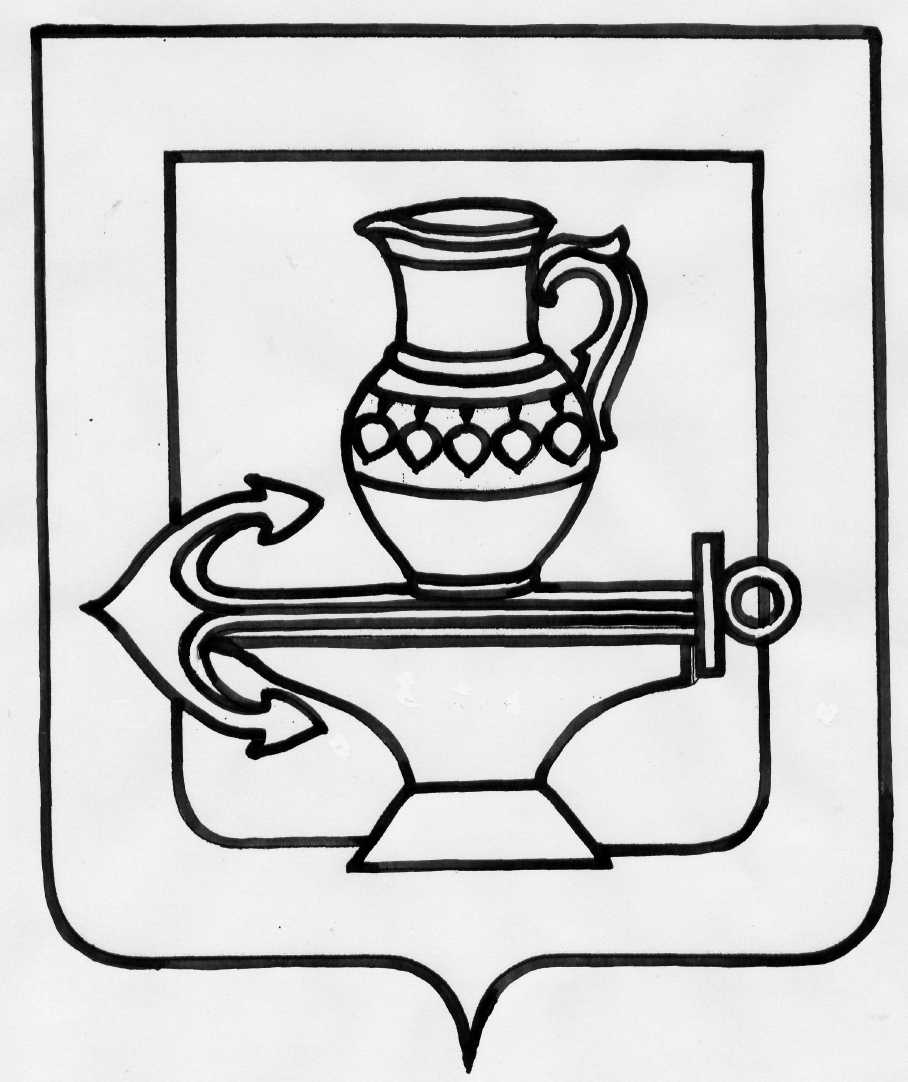 ПОСТАНОВЛЕНИЕАдминистрации  сельского поселения Ленинский сельсоветЛипецкого  муниципального  района Липецкой области25.02.2022                                                  с. Троицкое                                               № 83О согласовании проекта внесения изменений в Генеральный план и Правила землепользования и застройки сельского поселения Ленинский сельсовет Липецкого муниципального района Липецкой области Российской Федерации     Рассмотрев проект внесения изменений в Генеральный план и Правила землепользования и застройки сельского поселения Ленинский сельсовет Липецкого муниципального района Липецкой области Российской Федерации, руководствуясь Федеральным законом от 06.10.2003г. №131-Ф3 «Об общих принципах организации местного самоуправления в Российской Федерации», Уставом сельского поселения Ленинский сельсовет Липецкого муниципального района Липецкой области Российской Федерации, администрация сельского поселения Ленинский сельсовет Липецкого муниципального района Липецкой области Российской Федерации:ПОСТАНОВЛЯЕТ:Согласовать проект внесения изменений в Генеральный план сельского поселения Ленинский сельсовет Липецкого муниципального района Липецкой области Российской Федерации.Согласовать проект внесения изменений в Правила землепользования и застройки сельского поселения Ленинский сельсовет Липецкого муниципального района Липецкой области Российской Федерации.Направить проект внесения изменений в Генеральный план и Правила землепользования и застройки сельского поселения Ленинский сельсовет Липецкого муниципального района Липецкой области Российской Федерации в Совет депутатов сельского поселения Ленинский сельсовет Липецкого муниципального района Липецкой области Российской Федерации.Глава администрации сельского поселения Ленинский сельсовет                                                                       О.В. КоротеевИсп.: Аксенова А. А.72-71-01                                                                                                            